Chocolate Chip Cookies½ Cup granulated sugar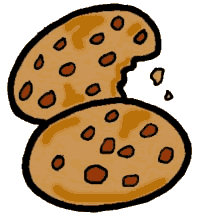 ½ cup brown sugar1/3 cup margarine½ cup shortening2 eggs1 teaspoon vanilla2 cups flour½ teaspoon baking soda½ teaspoon salt½-1 cup semi-sweet chocolate chipsMix white and brown sugar, margarine, shortening, eggs, and vanilla into mixing bowl. Mix together until mixture looks smooth and creamy.Add flour, baking soda, and salt. Stir togetherAdd chocolate chips and stir in by hand.Preheat oven to 375, shape cookies into 1 inch balls and place on Un-greased cookie sheet. Bake until light brown. 8-10 minutes